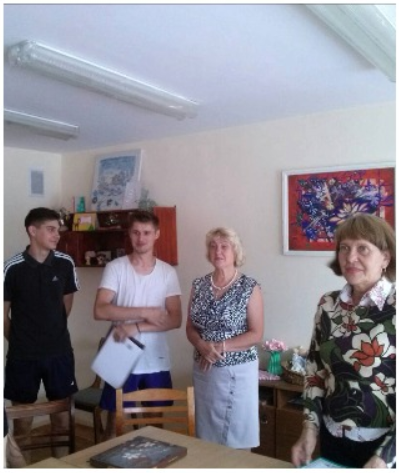 По итогам смотра – конкурса «На лучшую комнату общежития» за 2017 – 2018 учебный год 13 июня 2018 года  профсоюзный комитет учащихся поздравил лучших учащихся, проживающих в общежитии . 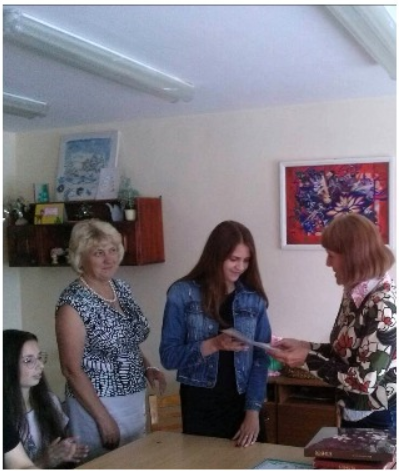 Были вручены грамоты и сладкие сувениры, высказаны пожелания крепкого здоровья,  счастья, успехов в учёбе.Поздравление провела председатель профкома Замостьянина Галина Владимировна в присутствии  членов совета самоуправления общежития и воспитателей Сухоцкой Галины Николаевны , Худрук Валентины Владимировны. 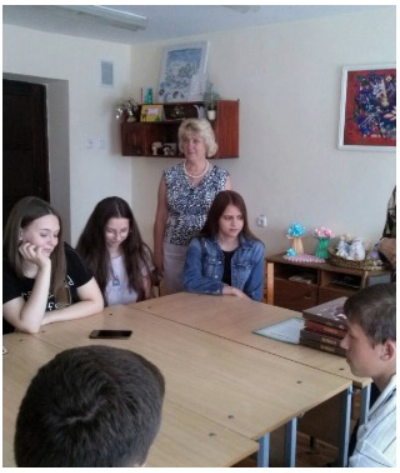 